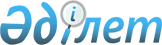 2016 жылға арналған мектепке дейінгі тәрбие мен оқытуға мемлекеттік білім беру тапсырысын, жан басына шаққандағы қаржыландыру және ата-ананың ақы төлеу мөлшерін бекіту туралы
					
			Күшін жойған
			
			
		
					Маңғыстау облысы Жаңаөзен қаласы әкімдігінің 2016 жылғы 26 ақпандағы № 129 қаулысы. Маңғыстау облысы Әділет департаментінде 2016 жылғы 24 наурызда № 2985 болып тіркелді. Күші жойылды-Маңғыстау облысы Жаңаөзен қаласы әкімдігінің 2017 жылғы 8 ақпандағы № 77 қаулысымен      Ескерту. Күші жойылды – Маңғыстау облысы Жаңаөзен қаласы әкімдігінің 08.02.2017 № 77 қаулысымен (жарияланған күнінен кейін күнтізбелік он күн өткен соң қолданысқа енгізіледі).

      РҚАО-ның ескертпесі.
Құжаттың мәтінінде түпнұсқаның пунктуациясы мен орфографиясы сақталған.

      "Қазақстан Республикасындағы жергілікті мемлекеттік басқару және өзін-өзі басқару туралы" 2001 жылғы 23 қаңтардағы Қазақстан Республикасы Заңының 31-бабына, "Білім туралы" 2007 жылғы 27 шілдедегі Қазақстан Республикасы Заңының 6-бабы, 4-тармағының 8-1) тармақшасына сәйкес, қала әкімдігі ҚАУЛЫ ЕТЕДІ:

      1. 2016 жылға арналған мектепке дейінгі тәрбие мен оқытуға мемлекеттік білім беру тапсырысын, жан басына шаққандағы қаржыландыру және ата-ананың ақы төлеу мөлшері қосымшаға сәйкес бекітілсін.

      2. "Жаңаөзен қалалық білім бөлімі" мемлекеттік мекемесі (Г.Б.Азан) осы қаулының Маңғыстау облысының әділет департаментінде мемлекеттік тіркелуін, оның "Әділет" ақпараттық-құқықтық жүйесінде және бұқаралық ақпарат құралдарында ресми жариялануын қамтамасыз етсін.

      3. Осы қаулының орындалуын бақылау қала әкімінің орынбасары И.Сағынбаевқа жүктелсін.

      4. Осы қаулы Маңғыстау облысының әділет департаментінде мемлекеттік тіркелген күннен бастап күшіне енеді және ол алғашқы ресми жарияланған күнінен кейін күнтізбелік он күн өткен соң қолданысқа енгізіледі.



      "КЕЛІСІЛДІ"

      Жеке кәсіпкер Нуртаева Марал

      Андреева

      "22" ақпан 2016 жыл


      Жеке кәсіпкер Шыракбаева Назгуль

      Сауытбаевна

      "22" ақпан 2016 жыл


      Жеке кәсіпкер Бегарыстанова Алия

      Бекдемыровна

      "22" ақпан 2016 жыл


      Жеке кәсіпкер Досбергенова Айманкул

      Кабидуллаевна

      "22" ақпан 2016 жыл


      Жеке кәсіпкер Кыдырбаева Айнагуль

      Султановна

      "22" ақпан 2016 жыл


      Жеке кәсіпкер Байдаулетова Альфия

      Сайлаубековна

      "22" ақпан 2016 жыл


      Жеке кәсіпкер Мусаева Сабира

      Рыскулбековна

      "22" ақпан 2016 жыл


      Жеке кәсіпкер Агисова Узиба

      "22" ақпан 2016 жыл


      Жеке кәсіпкер Токбаева Катыра

      Калдибековна

      "22" ақпан 2016 жыл


      Жеке кәсіпкер Закарин Муханбет

      Лиясович

      "22" ақпан 2016 жыл


      Жеке кәсіпкер Таганиязова Актолкын 

      Танашовна

      "22" ақпан 2016 жыл


      "Акбулак-Жаңаөзен" жауапкершілігі

      шектеулі серіктестігінің директоры

      Аташева Татьяна Петровна

      "22" ақпан 2016 жыл


      "Амирхан Балабақшасы" жауапкершілігі 

      шектеулі серіктестігінің Жаңаөзен қаласындағы 

      филиалының директоры

      Аджибаева Гулсин Джарылгаповна

      "22" ақпан 2016 жыл


      "Амирхан Балабақшасы" жауапкершілігі

      шектеулі серіктестігінің директоры

      Аджибаева Гулсин Джарылгаповна

      "22" ақпан 2016 жыл


      "Бек Ораз" жауапкершілігі

      шектеулі серіктестігінің директоры

      Агисова Узиба

      "22" ақпан 2016 жыл


      "Каспий" педагогика және салалық

      технологиялар колледжі" жауапкершілігі

      шектеулі серіктестігінің директоры

      КалдамановИсенбай Абиевич

      "22" ақпан 2016 жыл


      "Нарғыз" жауапкершілігі

      шектеулі серіктестігінің директоры

      Таджибаева Гулсин Омурзаковна

      "22" ақпан 2016 жыл


      "Нұрлықызы" жауапкершілігі

      шектеулі серіктестігінің директоры

      Бекетаева Шолпан Нурлыевна

      "22" ақпан 2016 жыл


      "Жаңаөзен қалалық білім бөлімі"

      мемлекеттік мекемесінің басшысы

      Г. Б. Азан

      "22" ақпан 2016 жыл 

 Мектепке дейінгі тәрбие мен оқытуға мемлекеттік білім беру тапсырысын,жан басына  шаққандағы қаржыландыру мен ата-ананың ақы төлеу мөлшері
					© 2012. Қазақстан Республикасы Әділет министрлігінің «Қазақстан Республикасының Заңнама және құқықтық ақпарат институты» ШЖҚ РМК
				
      Қала әкімі

Е. Әбілов
Жаңаөзен қаласы әкімдігінің
2016 жылғы "26" ақпандағы № 129
қаулысына қосымша№

Мектепке дейінгі тәрбие және оқыту ұйымдарының

атауы

Мектепке дейінгі тәрбие және оқыту ұйымдарының тәрбиеленушілер саны

Мектепке дейінгі тәрбие және оқыту ұйымдарының тәрбиеленушілер саны

Мектепке дейінгі тәрбие және оқыту ұйымдарының тәрбиеленушілер саны

Мектепке дейінгі тәрбие және оқыту ұйымдарының тәрбиеленушілер саны

Мектепке дейінгі тәрбие және оқыту ұйымдарының тәрбиеленушілер саны

Мектепке дейінгі ұйымдарда қаржыландырудың жан басына шаққанда бір айдағы мөлшері (теңге)

Мектепке дейінгі ұйымдарда қаржыландырудың жан басына шаққанда бір айдағы мөлшері (теңге)

Мектепке дейінгі ұйымдарда қаржыландырудың жан басына шаққанда бір айдағы мөлшері (теңге)

Мектепке дейінгі ұйымдарда қаржыландырудың жан басына шаққанда бір айдағы мөлшері (теңге)

Мектепке дейінгі ұйымдарда қаржыландырудың жан басына шаққанда бір айдағы мөлшері (теңге)

Мектепке дейінгі ұйымдарда

ата-аналардың бір айдағы төлемақы мөлшері (теңге)

Мектепке дейінгі ұйымдарда

ата-аналардың бір айдағы төлемақы мөлшері (теңге)

Мектепке дейінгі ұйымдарда

ата-аналардың бір айдағы төлемақы мөлшері (теңге)

Мектепке дейінгі ұйымдарда

ата-аналардың бір айдағы төлемақы мөлшері (теңге)

Мектепке дейінгі ұйымдарда

ата-аналардың бір айдағы төлемақы мөлшері (теңге)

№

Мектепке дейінгі тәрбие және оқыту ұйымдарының

атауы

Балабақша

Мектеп жанындағы толық күндік шағын-орталықтар

Дербес балабақша

Дербес толық күндік шағын-орталықтар

Дербес жарты күндік шағын-орталықтар

Балабақша

Мектеп жанындағы толық күндік шағын-орталықтар

Дербес балабақша 

Дербес толық күндік шағын-орталықтар

Дербес жарты күндік шағын-орталықтар

Балабақша

Мектеп жанындағы толық күндік шағын-орталықтар

Дербес балабақша

Дербес толық күндік шағын-орталықтар

Дербес жарты күндік шағын-орталықтар

1

Жаңаөзен қаласы әкімдігінің "№1 Ақбота балабақшасы" жедел басқару құқығындағы мемлекеттік коммуналдық қазыналық кәсіпорыны

140

10920

2

Жаңаөзен қаласы әкімдігінің "№2 Жанар балабақшасы" жедел басқару құқығындағы мемлекеттік коммуналдық қазыналық кәсіпорыны

280

10920

3

Жаңаөзен қаласы әкімдігінің "№3 Балдәурен балабақшасы" жедел басқару құқығындағы мемлекеттік коммуналдық қазыналық кәсіпорыны

140

10920

4

Жаңаөзен қаласы әкімдігінің "№4 Самал балабақшасы" жедел басқару құқығындағы мемлекеттік коммуналдық қазыналық кәсіпорыны

140

10920

5

Жаңаөзен қаласы әкімдігінің "№5 Сәуле балабақшасы" жедел басқару құқығындағы мемлекеттік коммуналдық қазыналық кәсіпорны

280

10920

6

Жаңаөзен қаласы әкімдігінің "№6 Балапан балабақшасы" жедел басқару құқығындағы мемлекеттік коммуналдық қазыналық кәсіпорыны

140

10920

7

Жаңаөзен қаласы әкімдігінің №7 "Ер Төстік" санаторлық-өкпе ауруынан сауықтыру балабақшасы" мемлекеттік мекемесі

140

10920

8

 

Жаңаөзен қаласы әкімдігінің "№8 Ақбөбек балабақшасы" жедел басқару құқығындағы мемлекеттік коммуналдық қазыналық кәсіпорны

280

10920

9

"№9 Салтанат балабақшасы" жедел басқару құқығындағы мемлекеттік коммуналдық қазыналық кәсіпорны

140

10920

10

Жаңаөзен қаласы әкімдігінің "№10 Қарлығаш балабақшасы" жедел басқару құқығындағы мемлекеттік коммуналдық қазыналық кәсіпорыны

100

25543,46

10920

11

Жаңаөзен қаласы әкімдігінің "№11 Балдырған балабақшасы" жедел басқару құқығындағы мемлекеттік коммуналдық қазыналық кәсіпорыны

320

10920

12

Жаңаөзен қаласы әкімдігінің "№12 Айгөлек балабақшасы" жедел басқару құқығындағы мемлекеттік коммуналдық қазыналық кәсіпорны (ауылдық жер)

280

26645,60

10920

13

Жаңаөзен қаласы әкімдігінің №13 "Ақмарал" балабақшасы жедел басқару құқығындағы мемлекеттік коммуналдық қазыналық кәсіпорыны

280

23513,98

10920

14

Жаңаөзен қаласы әкімдігінің "№14 Шынар" балабақшасы жедел басқару құқығындағы мемлекеттік коммуналдық қазыналық кәсіпорыны

140

24268,96

10920

15

Жаңаөзен қаласы әкімдігінің №15 "Әлия" балабақшасы жедел басқару құқығындағы мемлекеттік коммуналдық қазыналық кәсіпорны

140

24268,96

10920

16

Жаңаөзен қаласы әкімдігінің №16 "Ертегі" балабақшасы жедел басқару құқығындағы мемлекеттік коммуналдық қазыналық кәсіпорны

140

24268,96

10920

17

Жаңаөзен қаласы әкімдігінің №17 "Балауса" балабақшасы жедел басқару құқығындағы мемлекеттік коммуналдық қазыналық кәсіпорны

320

23513,98

10920

18

Жаңаөзен қаласы әкімдігінің №18 "Мереке" балабақшасы жедел басқару құқығындағы мемлекеттік коммуналдық қазыналық кәсіпорны

320

23513,98

10920

19

Жаңаөзен қаласы әкімдігінің №19 "Алтын күн" балабақшасы жедел басқару құқығындағы мемлекеттік коммуналдық қазыналық кәсіпорны

60

26151,75

10920

20

Жаңаөзен қаласы әкімдігінің №20 "Нұршуақ" балабақшасы жедел басқару құқығындағы мемлекеттік коммуналдық қазыналық кәсіпорны (ауылдық жер)

320

26645,60

10920

21

Жаңаөзен қаласы әкімдігінің №21 "Назерке" балабақшасы жедел басқару құқығындағы мемлекеттік коммуналдық қазыналық кәсіпорны (ауылдық жер)

320

26645,60

10920

22

Жаңаөзен қаласы әкімдігінің №22 "Ақбұлақ" балабақшасы жедел басқару құқығындағы мемлекеттік коммуналдық қазыналық кәсіпорны

280

23513,98

10920

23

Жаңаөзен қаласы әкімдігінің №23 "Айзере" балабақшасы жедел басқару құқығындағы мемлекеттік коммуналдық қазыналық кәсіпорны

320

23513,98

10920

24

Жаңаөзен қаласы әкімдігінің №24 "Айналайын" балабақшасы жедел басқару құқығындағы мемлекеттік коммуналдық қазыналық кәсіпорны (ауылдық жер) 

320

26645,60

10920

25

Жаңаөзен қаласы әкімдігінің №25 "Толағай" балабақшасы жедел басқару құқығындағы мемлекеттік коммуналдық қазыналық кәсіпорны (ауылдық жер)

320

26645,60

10920

26

Жаңаөзен қаласы әкімдігінің№26 "Шапағат" балабақшасы жедел басқару құқығындағы мемлекеттік коммуналдық қазыналық кәсіпорны

320

23513,98

10920

27

"Жаңаөзен қаласындағы №1 Т.Әлиев атындағы орта мектеп" мемлекеттік мекемесі жанындағы шағын орталық

50

22940,57

10920

28

"Жаңаөзен қаласы әкімдігінің №3 орта мектеп" мемлекеттік мекемесі жанындағы "Аружан" шағын орталығы

25

22940,57

10920

29

"Каспий" педагогика және салалық технологиялар колледжі" жауапкершілігі шектеулі серіктестігі жанындағы шағын орталық

75

26151,75

10920

30

"Адай" балабақшасы (Жеке кәсіпкер Нуртаева Марал Андреевна)

25

26151,75

10920

31

"Ай-Наз" балабақшасы ( Жеке кәсіпкер Шыракбаева Назгуль Сауытбаевна) 

100

25543,46

10920

32

"Алақай" балабақшасы ( Жеке кәсіпкер Бегарыстанова Алия Бекдемыровна)

75

26151,75

10920

33

"Алтын сақа" балабақшасы (Жеке кәсіпкер Досбергенова Айманкул Кабидуллаевна)

60

26151,75

10920

34

"Аружан" балабақшасы ( Жеке кәсіпкер Кыдырбаева Айнагуль Султановна)

100

26151,75

10920

35

"Аяла" балабақшасы ( Жеке кәсіпкер Байдаулетова Альфия Сайлаубековна) 

25

26151,75

10920

36

"Балбөбек" балабақшасы ( Жеке кәсіпкер Мусаева Сабира Рыскулбековна)

75

26151,75

10920

37

"Бек Ораз" балабақшасы ( Жеке кәсіпкер Агисова Узиба)

50

26151,75

10920

38

"Ботакөз" балабақшасы (Жеке кәсіпкер Токбаева Катыра Калдибековна)

50

26151,75

10920

39

"Еркелер" балабақшасы ( Жеке кәсіпкер Закарин Муханбет Лиясович) 

50

26151,75

10920

40

"Несіп" балабақшасы ( Жеке кәсіпкер Таганиязова Ақтолқын Танашовна

100

26151,75

10920

41

"Акбулак-Жаңаөзен" балабақшасы (Аташева Татьяна Петровна жауапкершілігі шектеулі серіктестігі)

100

25543,46

10920

42

"Амирхан Балабақшасы" (Аджибаева Гулсин Джарылгаповна жауапкершілігі шектеулі серіктестігінің Жаңаөзен қаласындағы филиалы ) (ауылдық жер)

75

29070,18

10920

43

"Амирхан Балабақшасы" (Аджибаева Гулсин Джарылгаповна жауапкершілігі шектеулі серіктестігі) (ауылдық жер)

50

29114,37

10920

44

"Бек Ораз" балабақшасы (Агисова Узиба жауапкершілігі шектеулі серіктестігі) (ауылдық жер)

50

29114,37

10920

45

"Нарғыз" балабақшасы (Таджибаева Гулсин Омурзаковна жауапкершілігі шектеулі серіктестігі)

75

26151,75

10920

46

"Нұрлықызы" балабақшасы (Бекетаева Шолпан Нурлыбаевна жауапкершілігі шектеулі серіктестігі)

50

26151,75

10920

Жаңаөзен қаласы

5980

150

1110

х

х

х

х

10920

10920

10920

х

х

